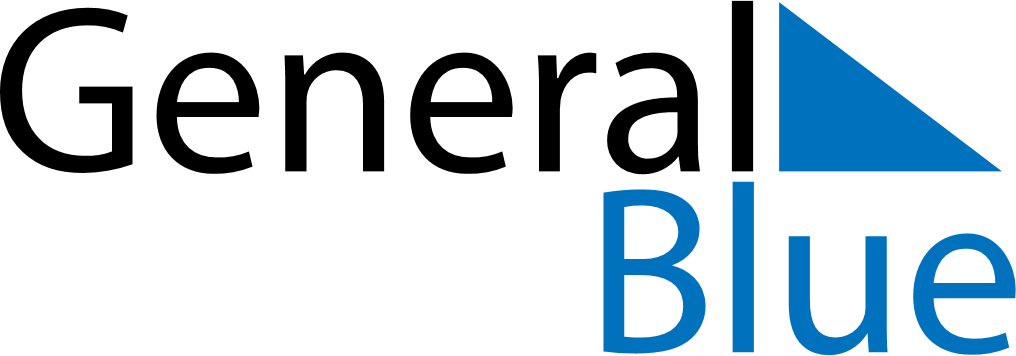 2027 – Q2Jersey  2027 – Q2Jersey  2027 – Q2Jersey  2027 – Q2Jersey  2027 – Q2Jersey  AprilAprilAprilAprilAprilAprilAprilMONTUEWEDTHUFRISATSUN123456789101112131415161718192021222324252627282930MayMayMayMayMayMayMayMONTUEWEDTHUFRISATSUN12345678910111213141516171819202122232425262728293031JuneJuneJuneJuneJuneJuneJuneMONTUEWEDTHUFRISATSUN123456789101112131415161718192021222324252627282930May 3: Early May bank holidayMay 9: Liberation DayMay 31: Spring bank holidayJun 20: Father’s Day